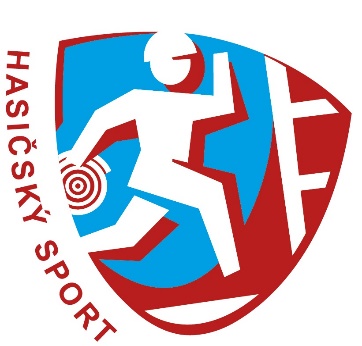 si Vás dovoluje pozvatnaŠtafetu 4x60m s překážkami(dorost a junior 2x2x60m)sobota 13.11.2021, Hala Spartak TřebíčDatum konání:  sobota 13.11.2021Místo konání:  Hala Spartak Třebíč, Manž. Curieových 1112, 674 01 TřebíčPravidla a způsob přihlašování na:           zimní_halové_kvarteto_2021_od_1-10-2021_-_J._-_poznámky_(1).docx (live.com)Přihlašování na:             Pozarnisporty (hasicovo.cz)Počet přihlášených je omezen max. na 500 účastníkůUbytování: se nezajišťujeStrava:  občerstvení v prostorách halyZdravotní služba:  zajištěnaČasový rozvrh:8:00-8:30 prezence pro SDH, která mají přihlášena nejmladší a mladší kategorii8:00-8:30 trénink nejmladší a mladší kategorie8:30-9:00 porada vedoucích, nástup závodníkůod 9:00 nejmladší a mladší kategorie provedení štafety oba pokusy, po té vyhlášení těchto kategorií (v malé tělocvičně)od 9:00 prezence pro SDH, která mají přihlášena starší kategoriiod 11:00 prezence pro SDH, která mají přihlášena kategorie dorost a juniorNásledující časy jsou pouze orientační a budou se měnit podle toho jak  moc budeme  Všichni šikovní!!!!!!11:00-11:30 trénink kategorie starší a všech kategorií dorostu a junior11:30 -14:00 starší kategorie provedení štafety oba pokusy, po té vyhlášení této kategorie (v malé tělocvičně)14:00-17:00 dorost a junior všechny kategorie provedení štafety oba pokusy, po té vyhodnocení (v hale)PŘÍPRAVKA:12:45-13:00 prezence v malé tělocvičně, nachází se vpravo v přízemí haly13:00-14:00 štafeta přípravek v malé tělocvičně, po té vyhlášeníStartovné: 60,-- Kč na osobu (závodníka), platí se na místěSoupiska členů družstvaInfo na: tel.724188704, jan.havlena@seznam.czSDH:Vedoucí družstva:Telefon:email:Já, výše uvedený prohlašuji, že všechny osoby zapsané na "Soupisce členů družstva" splňují podmínky účasti na sportovní soutěži dle aktuálních nařízení MZ ČR. 
Všichni uvedení jsou povinni mít u sebe doklad k prokázání splnění podmínek dle mimořádného opatření MZ ČR a na vyžádání organizátora se tímto dokladem prokázat. Já, výše uvedený prohlašuji, že všechny osoby zapsané na "Soupisce členů družstva" splňují podmínky účasti na sportovní soutěži dle aktuálních nařízení MZ ČR. 
Všichni uvedení jsou povinni mít u sebe doklad k prokázání splnění podmínek dle mimořádného opatření MZ ČR a na vyžádání organizátora se tímto dokladem prokázat. Já, výše uvedený prohlašuji, že všechny osoby zapsané na "Soupisce členů družstva" splňují podmínky účasti na sportovní soutěži dle aktuálních nařízení MZ ČR. 
Všichni uvedení jsou povinni mít u sebe doklad k prokázání splnění podmínek dle mimořádného opatření MZ ČR a na vyžádání organizátora se tímto dokladem prokázat. Já, výše uvedený prohlašuji, že všechny osoby zapsané na "Soupisce členů družstva" splňují podmínky účasti na sportovní soutěži dle aktuálních nařízení MZ ČR. 
Všichni uvedení jsou povinni mít u sebe doklad k prokázání splnění podmínek dle mimořádného opatření MZ ČR a na vyžádání organizátora se tímto dokladem prokázat. Já, výše uvedený prohlašuji, že všechny osoby zapsané na "Soupisce členů družstva" splňují podmínky účasti na sportovní soutěži dle aktuálních nařízení MZ ČR. 
Všichni uvedení jsou povinni mít u sebe doklad k prokázání splnění podmínek dle mimořádného opatření MZ ČR a na vyžádání organizátora se tímto dokladem prokázat. Já, výše uvedený prohlašuji, že všechny osoby zapsané na "Soupisce členů družstva" splňují podmínky účasti na sportovní soutěži dle aktuálních nařízení MZ ČR. 
Všichni uvedení jsou povinni mít u sebe doklad k prokázání splnění podmínek dle mimořádného opatření MZ ČR a na vyžádání organizátora se tímto dokladem prokázat. Já, výše uvedený prohlašuji, že všechny osoby zapsané na "Soupisce členů družstva" splňují podmínky účasti na sportovní soutěži dle aktuálních nařízení MZ ČR. 
Všichni uvedení jsou povinni mít u sebe doklad k prokázání splnění podmínek dle mimořádného opatření MZ ČR a na vyžádání organizátora se tímto dokladem prokázat. Já, výše uvedený prohlašuji, že všechny osoby zapsané na "Soupisce členů družstva" splňují podmínky účasti na sportovní soutěži dle aktuálních nařízení MZ ČR. 
Všichni uvedení jsou povinni mít u sebe doklad k prokázání splnění podmínek dle mimořádného opatření MZ ČR a na vyžádání organizátora se tímto dokladem prokázat. Já, výše uvedený prohlašuji, že všechny osoby zapsané na "Soupisce členů družstva" splňují podmínky účasti na sportovní soutěži dle aktuálních nařízení MZ ČR. 
Všichni uvedení jsou povinni mít u sebe doklad k prokázání splnění podmínek dle mimořádného opatření MZ ČR a na vyžádání organizátora se tímto dokladem prokázat. Já, výše uvedený prohlašuji, že všechny osoby zapsané na "Soupisce členů družstva" splňují podmínky účasti na sportovní soutěži dle aktuálních nařízení MZ ČR. 
Všichni uvedení jsou povinni mít u sebe doklad k prokázání splnění podmínek dle mimořádného opatření MZ ČR a na vyžádání organizátora se tímto dokladem prokázat. Já, výše uvedený prohlašuji, že všechny osoby zapsané na "Soupisce členů družstva" splňují podmínky účasti na sportovní soutěži dle aktuálních nařízení MZ ČR. 
Všichni uvedení jsou povinni mít u sebe doklad k prokázání splnění podmínek dle mimořádného opatření MZ ČR a na vyžádání organizátora se tímto dokladem prokázat. Já, výše uvedený prohlašuji, že všechny osoby zapsané na "Soupisce členů družstva" splňují podmínky účasti na sportovní soutěži dle aktuálních nařízení MZ ČR. 
Všichni uvedení jsou povinni mít u sebe doklad k prokázání splnění podmínek dle mimořádného opatření MZ ČR a na vyžádání organizátora se tímto dokladem prokázat. Datum a podpis vedoucího:Datum a podpis vedoucího:Datum a podpis vedoucího:Datum a podpis vedoucího:poř.č.jméno, příjmeníjméno, příjmeníjméno, příjmeníDatum narozeníDatum narozeníKontaktní telefonKontaktní telefon1.2.3.4.5.6.7.8.9.10.11.12.13.14.15.16.17.18.19.20.